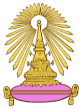 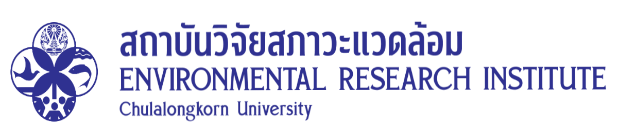 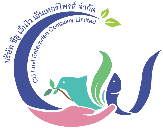 การฝึกอบรมการผลิตถ่านชีวภาพเพื่อรับมือภัยแล้งและน้ำเค็มรุกล้ำในพื้นที่เกษตรกรรมวันจันทร์ที่ 30 ตุลาคม 2566 เวลา 13.00 - 16.00 น. ณ องค์การบริหารส่วนตำบลทุ่งพระยา เลขที่ 99 หมู่ที่ 6 ตำบลทุ่งพระยา อำเภอสนามชัยเขต จังหวัดฉะเชิงเทรา-----------------------------------------------เวลา  12.30  –  13.00 น.	ลงทะเบียน  เวลา  13.00  – 14.00 น.	     ความรู้ทั่วไปเกี่ยวกับถ่านชีวภาพและการใช้ประโยชน์เพื่อรับมือภัยแล้ง			     และน้ำเค็มรุกล้ำในพื้นที่เกษตรกรรม			     โดย ดร.บัวหลวง ฝ้ายเยื่อ                                           ดร.วิไลลักษณ์ นิยมมณีรัตน์                                          ดร.ปกฉัตร ชูติวิศุทธิ์สถาบันวิจัยสภาวะแวดล้อม จุฬาลงกรณ์มหาวิทยาลัยเวลา 14.00 – 14.15 น.	รับประทานอาหารว่างเวลา 14.15 – 15.30 น.	ปฏิบัติการสร้างเตาเผาถ่านชีวภาพ กระบวนการผลิตถ่านชีวภาพ 	และการเตรียมถ่านชีวภาพพร้อมวัสดุปลูกทางการเกษตร  		     	     โดย ดร.บัวหลวง ฝ้ายเยื่อ                                           ดร.วิไลลักษณ์ นิยมมณีรัตน์                                          ดร.ปกฉัตร ชูติวิศุทธิ์สถาบันวิจัยสภาวะแวดล้อม จุฬาลงกรณ์มหาวิทยาลัยเวลา 15.30 – 16.00 น.        สรุปผลการฝึกอบรม ซักถาม และแลกเปลี่ยนเรียนรู้ร่วมกัน			      โดย ดร.บัวหลวง ฝ้ายเยื่อ                                           ดร.วิไลลักษณ์ นิยมมณีรัตน์                                          ดร.ปกฉัตร ชูติวิศุทธิ์สถาบันวิจัยสภาวะแวดล้อม จุฬาลงกรณ์มหาวิทยาลัย ----------------------------------------------------  